Greetings Meadowlake Residents,Wake up everybody no more sleepin' in bedNo more backward thinkin' time for thinkin' aheadThe world has changed so very much from what it used to beThere is so much hatred war an' povertyWake up all the teachers time to teach a new wayMaybe then they'll listen to whatcha have to say'Cause they're the ones who's coming up and the world is in their handsWhen you teach the children teach em the very best you canThe world won't get no better if we just let it beThe world won't get no better we gotta change it yeah, just you and me…The above lyrics to the song “Wake Up Everybody” was released in 1975 by Teddy Pendergrass, but seems to have more meaning and relevance today.  With all the influences of social media, TV, politics, legalization of certain drugs, access to illegal weapons, etc… our community and children are going to suffer unless we stop “sleepin” and start “thinkin” ahead. Since June is the beginning of summer and an opportunity to get outside and enjoy not just the weather, but your community.  There are several events happening throughout the summer that will give every household, all ages, occasions for fun and fellowship around Richton Park.As a 20 year resident of MLE, Sunset Drive, I’m really looking forward to meeting more neighbors at our next members/resident board meeting on June 27th….so that I can explain why Sunset is the BEST block in the subdivision…GO SUNSET, GO SUNSET…Best Regards,Patrick NapuePatrick Napue, MLE HOA Interim Vice President 2018-2019__________________________________________________________________________________________Village of Richton Park Directory:Administration : 			(708) 481-8950Community Center : 			(708) 753-8800Community Services : 			(708) 753-8800Parks & Recreation : 			(708) 753-8800Community & Economic Development :  (708) 481-5086Code Enforcement : 			(708) 481-8950Finance : 				(708) 481-8950Fire Department (Non Emergency) :	(708) 481-8985Police (Non Emergency) :		(708) 283-6393Police (Dispatch) :			(708) 481-8911Public Works :				(708) 481-8950	Special ThanksSpecial ThanksMeadowlake Estates would like to send a special Thank You to          for the donation of the beautiful wreath! Please stop and take a moment, if you already haven’t, to observe the wreath and our entryway!  Meadowlake Estates would like to send a special Thank You to          for the donation of the beautiful wreath! Please stop and take a moment, if you already haven’t, to observe the wreath and our entryway!  Thank You to Mr. Tommie Garner for his commitment in leadership and service to our Block Captain’s Committee. Without his support, our newsletters, flyers and other neighborhood information would not reach our mailboxes each month.  Thank You!!!Thank You to Mr. Tommie Garner for his commitment in leadership and service to our Block Captain’s Committee. Without his support, our newsletters, flyers and other neighborhood information would not reach our mailboxes each month.  Thank You!!!Thank you and welcome, to Mr. Larry Newman who is our new Beautification Committee Leader for the 2018-2019 term. Mr. Newman has regularly been seen at our Christina Covington Park and teaming up with our Richton Park Parks & Recreation, to oversee that our park remains clean, manicured and beautiful for all to see. Thank you again Mr. Newman for your amazing work!!!!Thank you and welcome, to Mr. Larry Newman who is our new Beautification Committee Leader for the 2018-2019 term. Mr. Newman has regularly been seen at our Christina Covington Park and teaming up with our Richton Park Parks & Recreation, to oversee that our park remains clean, manicured and beautiful for all to see. Thank you again Mr. Newman for your amazing work!!!!ACKNOWLEDGEMENTS                                                                  ACKNOWLEDGEMENTS                                                                  ACKNOWLEDGEMENTS                                                                  DUES, DUES….OH, AND DUES!!!!DUES, DUES….OH, AND DUES!!!!DUES, DUES….OH, AND DUES!!!!Welcome our new neighbors Mr. Keith and Pat Richardson to the community! Also, our sincere condolences in the loss of your family member. Thank you to Jesse Greer for the electrician work provided during our Comcast clean up day! We ask that if you know of any new residents to the community to please advise any board member. We are also seeking donations and/or a reef to decorate the front entry.  Welcome our new neighbors Mr. Keith and Pat Richardson to the community! Also, our sincere condolences in the loss of your family member. Thank you to Jesse Greer for the electrician work provided during our Comcast clean up day! We ask that if you know of any new residents to the community to please advise any board member. We are also seeking donations and/or a reef to decorate the front entry.  Welcome our new neighbors Mr. Keith and Pat Richardson to the community! Also, our sincere condolences in the loss of your family member. Thank you to Jesse Greer for the electrician work provided during our Comcast clean up day! We ask that if you know of any new residents to the community to please advise any board member. We are also seeking donations and/or a reef to decorate the front entry.  MEADOWLAKE MEMBERSHIP DUES ARE DUE FOR THE 2018-2019 YEAR!!!!! THE FEE IS $40 PER FAMILY. YOUR DUES AND DONATIONS GO TOWARDS ALL YEARLY EVENTS, TOWARDS THE BEAUTIFICATION FOR OUR ENTRYWAY, OUR BACK-TO-SCHOOL EVENTS FOR OUR KIDS, ETC. PLEASE SUPPORT YOUR MLE COMMUNITY TODAY!!!! CONTACT TREASURER, ANNETTE WARE AT (708) 283-8540AS A CONVIENCE, WE HAVE ATTACHED THE MEMBERSHIP APPLICATION. It’s never too late to join your HOA!! Your presence and efforts are NEEDED and APPRECIATED!!!!!!MEADOWLAKE MEMBERSHIP DUES ARE DUE FOR THE 2018-2019 YEAR!!!!! THE FEE IS $40 PER FAMILY. YOUR DUES AND DONATIONS GO TOWARDS ALL YEARLY EVENTS, TOWARDS THE BEAUTIFICATION FOR OUR ENTRYWAY, OUR BACK-TO-SCHOOL EVENTS FOR OUR KIDS, ETC. PLEASE SUPPORT YOUR MLE COMMUNITY TODAY!!!! CONTACT TREASURER, ANNETTE WARE AT (708) 283-8540AS A CONVIENCE, WE HAVE ATTACHED THE MEMBERSHIP APPLICATION. It’s never too late to join your HOA!! Your presence and efforts are NEEDED and APPRECIATED!!!!!!MEADOWLAKE MEMBERSHIP DUES ARE DUE FOR THE 2018-2019 YEAR!!!!! THE FEE IS $40 PER FAMILY. YOUR DUES AND DONATIONS GO TOWARDS ALL YEARLY EVENTS, TOWARDS THE BEAUTIFICATION FOR OUR ENTRYWAY, OUR BACK-TO-SCHOOL EVENTS FOR OUR KIDS, ETC. PLEASE SUPPORT YOUR MLE COMMUNITY TODAY!!!! CONTACT TREASURER, ANNETTE WARE AT (708) 283-8540AS A CONVIENCE, WE HAVE ATTACHED THE MEMBERSHIP APPLICATION. It’s never too late to join your HOA!! Your presence and efforts are NEEDED and APPRECIATED!!!!!!Upcoming EventsUpcoming EventsUpcoming EventsUpcoming EventsUpcoming EventsUpcoming Events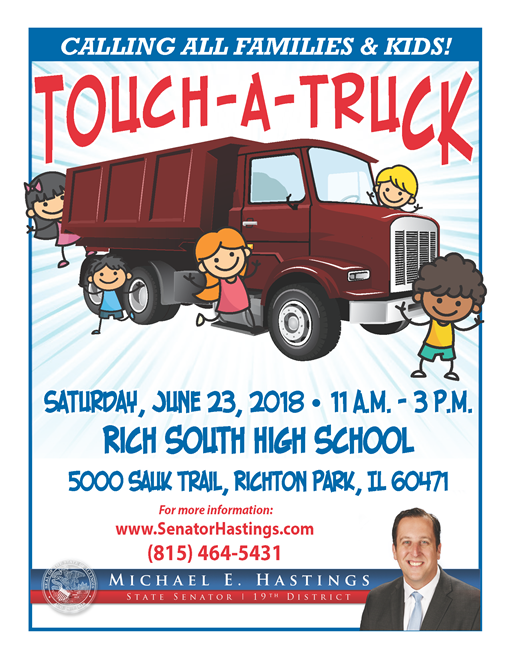 Meadowlake Estates HOAMonthly MeetingThursdayAugust 23, 20187:30pmRichton Park Village HallBoard RoomMeadowlake Estates HOAMonthly MeetingThursdayAugust 23, 20187:30pmRichton Park Village HallBoard Room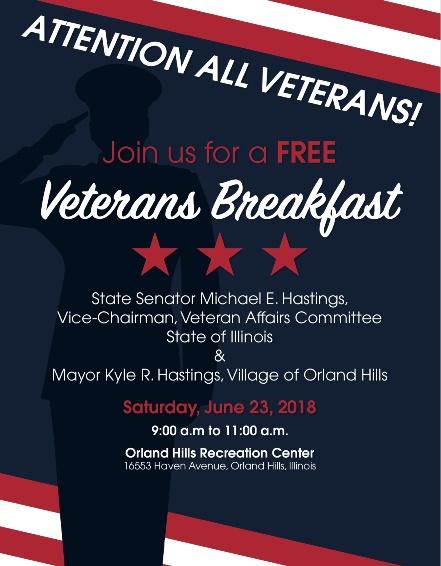 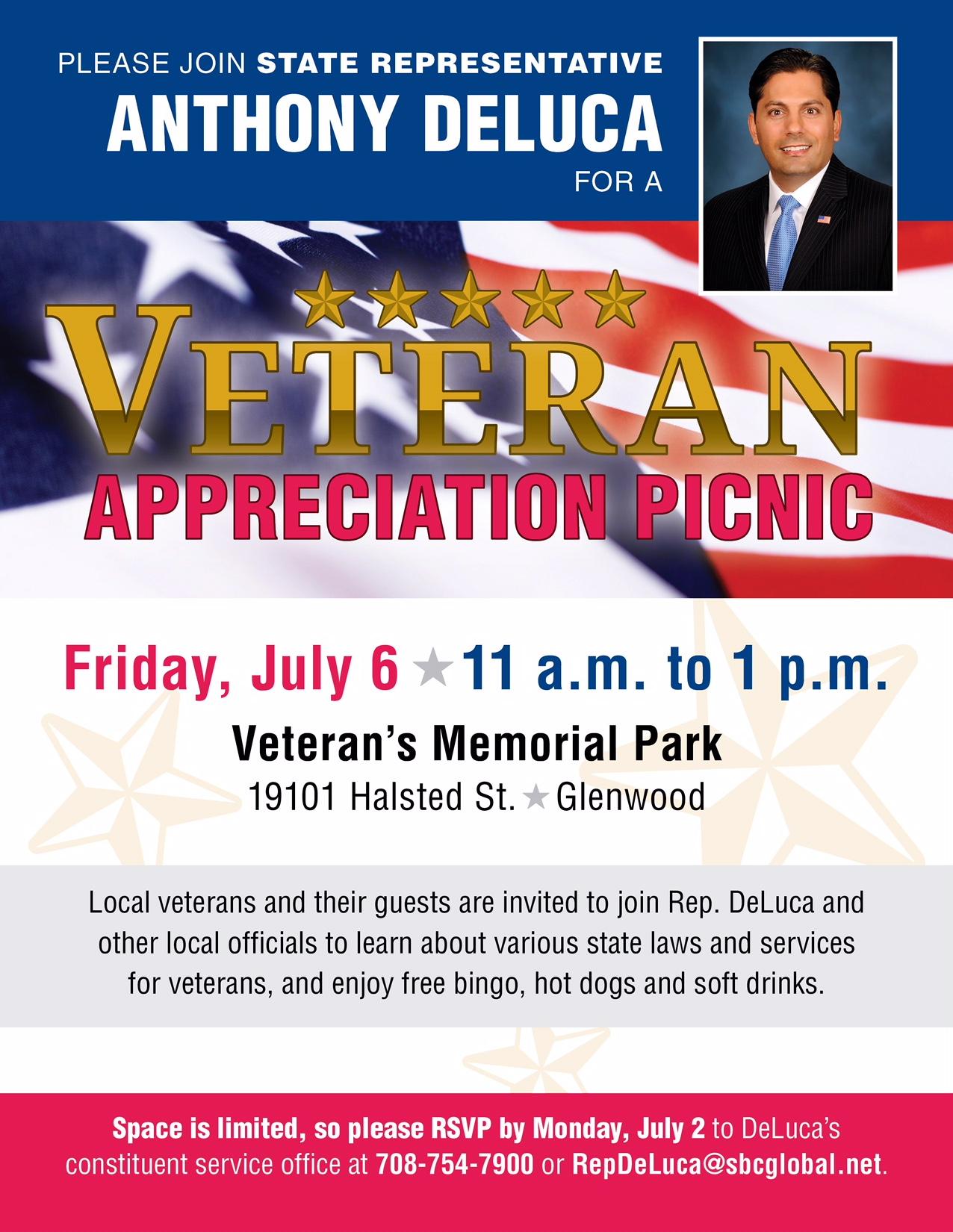 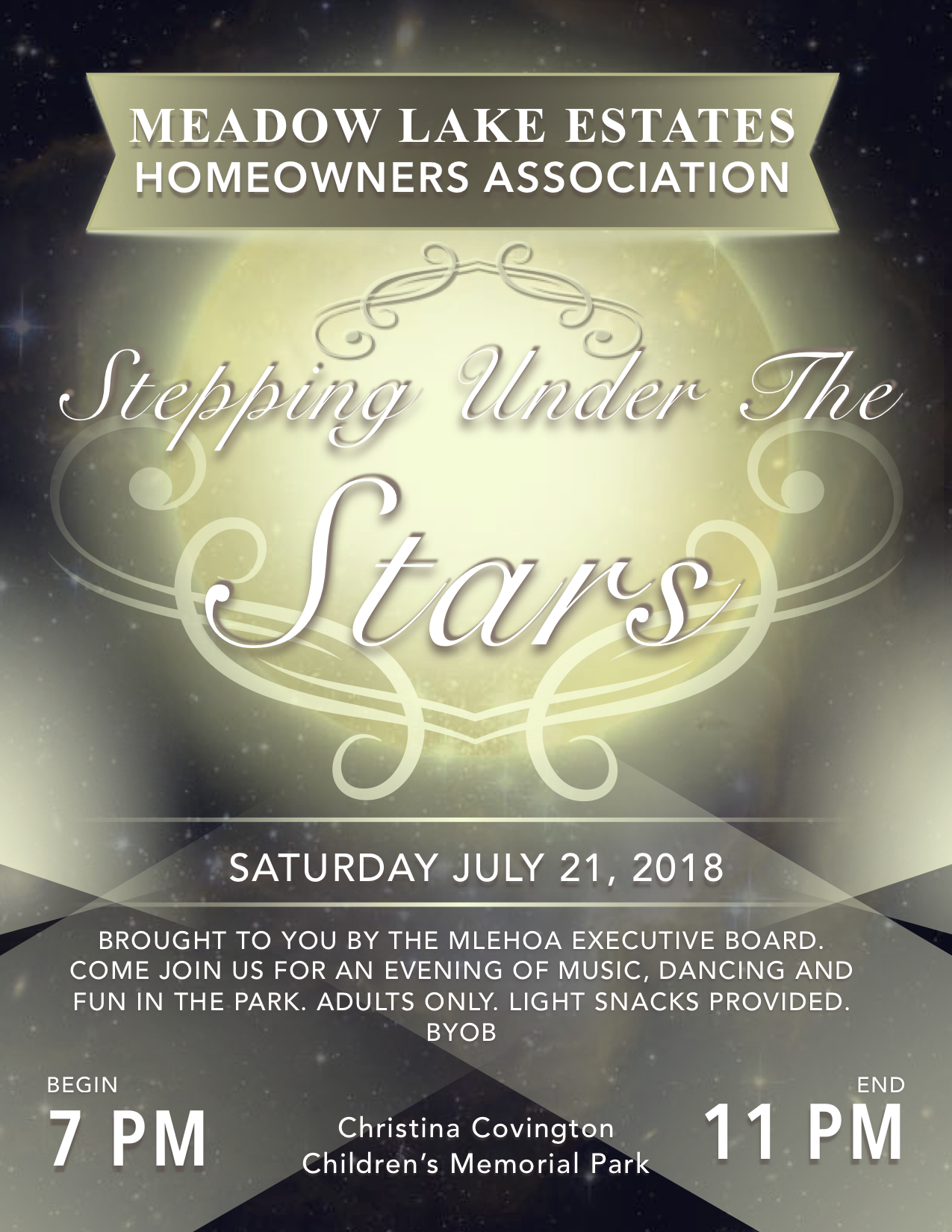 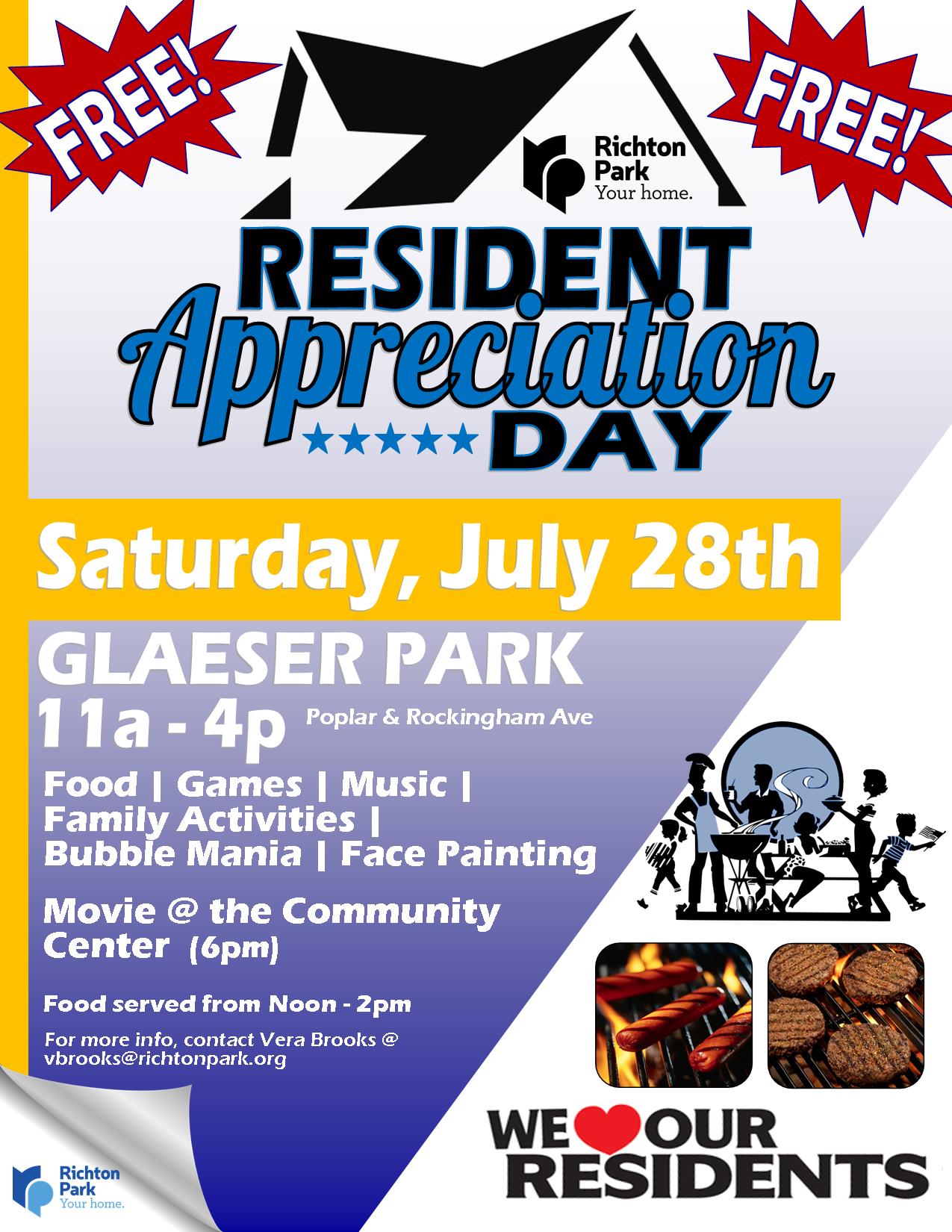  EXECUTIVE BOARDCarl Scott - President
  (773) 610-7733Annette Ware - Treasurer
(708) 828-0955Dreyanna Scott - Secretary
(708) 522-1240Aaron Reaves - Sgt. at Arms (630) 926-4185MLE CONTACTmeadowlakeestates.hoa@gmail.com EXECUTIVE BOARDCarl Scott - President
  (773) 610-7733Annette Ware - Treasurer
(708) 828-0955Dreyanna Scott - Secretary
(708) 522-1240Aaron Reaves - Sgt. at Arms (630) 926-4185MLE CONTACTmeadowlakeestates.hoa@gmail.comBLOCK CAPTAINSBLOCK CAPTAINSBLOCK CAPTAINSBLOCK CAPTAINS